SUPPLEMENTAL DIGITAL CONTENT 2 - FIGURE 1. Box and Whisker Plots of HIV-related factors by Hispanics and ORF65 status. (A) HIV-related factors in Hispanics (H) and Non-Hispanics (Non-H) patients. (B) HIV-related factors in ORF65-seropositive (ORF65+) and ORF65-seronegative (ORF65-) Hispanics (H) and Non-Hispanics (Non-H) patients. Boxes represent the median, and the first and third quartile values. The bars represent the minimum and maximum values. The dots represent outlier data points. Mann-Whitney U significance levels are shown. “yr” stands for years. 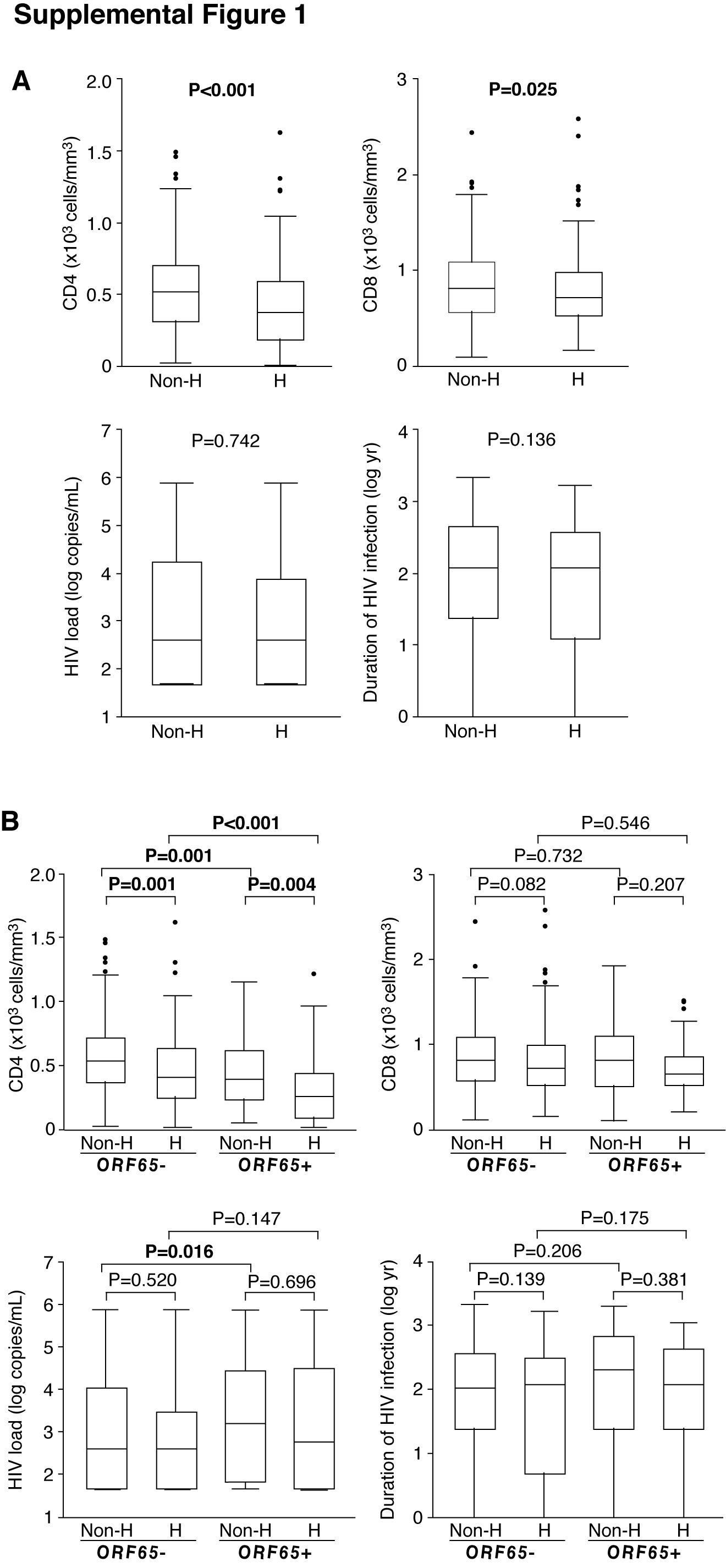 